دکنړ کرنه او مالدارۍبزگر اوونیزه
کنړ د افغانستان یو غرنی ولایت دی، چې د هېواد په ختيځ کې موقعیت لري، شمال ته يې نورستان، سوېل ته يې ننګرهار، لوېديځ ته يې لغمان، ختیځ ته يې ډېورنډ کرښه ده، چې هاخوا د مومندو او باجوړ ایجنسۍ پرتې دي او قبایلي مومند او سالارزي قومونه په کې ژوند کوي. ددې ولایت ټول مساحت څلور زره او ۸۴۸.۲۶ کیلو متر مربع ده او د مرکز اسعداباد په ګډون ١٥ اداري واحدونه لري. خاص کونړ، نورګل، څوکۍ، نرنګ، سرکاڼو، مروره، شیګل، دانګام، اسمار، غازي اباد، ناړۍ، وټه پور، ماڼوګى او چپه دره یې ولسوالۍ دي. کنړ د اقلیمي له پلوه وچ او ګرم اوړی او باراني ژمی لري. دا ولایت په اوړي کې خپل رطوبت د هند له موسمي بارانونوڅخه اخلي او ورښتونه یې تر ډېره دباران په شکل وی او یواځی په لوړو برخو کې یې واورې هم کیږي. په دې ولایت کې د ورښت کلنۍ اندازه له ۴۰۰ تر ۴۵۰ ملي مترو پورې رسیږي. ددې ولایت موسمي بارانونه ددې لامل شوي دي، چې د یاد ولایت غرونه په ځنګلونه وپوښل شي. کنړ کې دوه سیندونه چې یو یې دچترال له غرونو او دویم یې دپیج درې له غرونو سرچینه اخلي د کرنیزو ځمکو په خړوبولو کی ستر اومهم رول لوبوي او ددې ولایت ډېری کرنیزې ځمکې له همدغو سیندونو خړوبیږي. دغه راز یاد ولایت د مالدارۍ لپاره پراخ څړځایونه هم لري.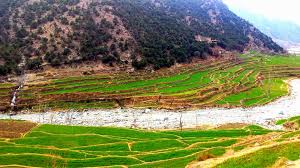 د کنړ د کرنیزو ځمکه کچه ۲۹ زره او ۱۵ هکټاره ده، چې له دې ډلې ۲۲ زره او ۷۱۵ هکټاره یې اوبیزې او شپږ زره او ۳۰۰ هکټاره یې للمي ځمکې دي. ددې ولایت طبیعي ځنګلونه ۳۱۶ زره او ۲۵۹ هکټارو ته رسیږي او څړځایونه یې بیا ۱۱۶ زره او ۸۰۸ هکټاره ده.کونړ چې یو غرنی ولایت دی او د کرنې لپاره وړ او مناسبه ځمکې کمې لري او غرونه يې د هېواد په کچه اصلي د نښترو (چهارتراش) بې ساری ځنګلونه لري، پر دې سربېره د ښون (زیتون)، څېړۍ او نور ډول ډول د سون لرګيو ځنګلونه هم لري، د دې تر څنګ د کونړ غرونه په مېوه لرونکو ونو لکه ګورګورې، ټیټاقې، شینۍ، چهارمغز او تورو املوکو هم په قدرتي ډول پوښل شوي، چې د مېوو حاصلات يې په کال کې یو ځل دي. د کنړ په کرنیزو ځمکو کې غنم، جوار، لوبیا، شولې او په مېوو کې چهارمغز، مالټه، لیمو، نارنج، سور املوک، مرخېړی، زردالو، الوچه او شفتالو کرل کیږي، چې د کونړ د خلکو اړتیا نه شي پوره کولای او زیات خلک يې په مالدارۍ او سوداګرۍ بوخت دي.چهار مغز یا «غوزان» د کنړ یو مهم کرنیز توکی دی، چې ډېر زیات اقتصادي ارزښت لري، نه یوازې دا چې مېوه یې مهم ارزښت لري لرګي یې هم په صنعت کې په پراخه کچه استعمالیږي. چهارمغز د کنړ د طبیعي منابعو مهمه برخه جوړوي. په کنړ کې هر کال په ټولیز ډول له ۲۵۰۰ تر ۳۰۰۰ ټنه چهارمغز تولیدیږي، چې کلنۍ عاید یې ۲۵۰ میلیونه افغانیو ته رسیږي.د کنړ د کرنې ریاست په پام کې لري، چې ددې ولایت په ټولو ولسوالیو کې د چهارمغزو ۳۰ زره نیالګي وکري او د ځنګلوالۍ د کمېټو په مرسته د چهارمغزو۷۰ قوریې هم جوړې کړي. ددې ترڅنګ د څلورو کلونو په ترڅ کې به په اسمار او ماڼوګی ولسوالیو کې ددې ولایت درې تر شپږ زره هکټاره ځنګلونه بیا ورغول شي.په کنړ کې د بڼوالۍ چارې هم مخ پر وده روانه ده او په دې وروستیو کې په دې ولایت کې بڼوالۍ ته جدي پاملرنه کیږي. په دې وروستیو کې په دې ولایت کې د بېلابېلو مېوو یو زر او ۶۰۰ نوی بڼونه جوړ شوي دي چې دخلکو په اقتصادي وضیعت کې یې مثبت بدلون رامنځته کړي دي. د دغو بڼونو له ډلې یو هم د سټروسو بڼونه دي، چې په دې وروستیو کې په چټکۍ مخ پر وده روانه ده د دې ولایت د ۱۳ ادارې واحدونو په ۵۷۹ هکټاره ځمکه کې د سټروسو (لیمو ، مالټه او نارنج) باغونه جوړ شوي دي، چې په منځنۍ کچه د یو هکټار حاصل یې څلور تر پنځه ټنو ته رسییږي.داچي کنړ په پراخه پیمانه داوبو طبیعي زېرمې لري، دا ددې لامل شوی چې په دې ولایت کې د کب روزنې چارې هم پرمختګ وکړي. په کنړ کې د کب روزنې ۶۷ فارمونه جوړ شوي دي، چې د کبانو څه باندې ۱۵۴ ټنه غوښه تولیدوي. دغه راز په دې ولایت کې د ګرمو ابو کبانو هیچري او ۲۰ بابه سوداګریز فارمونه هم د جوړېدو په حال کې دي.په دې ولایت کې د چرګانو روزنه هم مخ پر وده روانه ده، په دې ولایت کې د چرګانو روزنې ۳۲۷ فارمونه فعالیت لري، چې دغه فارمنو د ۷۸۴ زره او ۶۰۰ چرګانو د روزنې وړتیالري؛ ترڅنګ یې په دې ولایت کې د غواساتنې چارې هم پراخې شوي دي د شمېرو له مخې په دې ولایت کې ۱۵۱ زره او ۳۰۶ غواوې په دودیز ډول روزل کیږي چې، د ورځې ۱۲ زره لیټره شیدې بازار ته وړاندې کوي.